О созыве внеочередной одиннадцатую сессии Собрания депутатов Солнечного сельского поселения четвертого созыва Созвать внеочередную одиннадцатую сессию  Собрания депутатов Солнечного сельского поселения четвертого созыва 08 октября 2020 года в 15:00 часов по адресу: Республика Марий Эл, Советский район, п. Солнечный, ул. Солнечная, дом № 8. 2. Настоящее распоряжение опубликовать и разместить в информационно-телекоммуникационной сети «Интернет» официальный интернет-портал Республики Марий Эл (адрес доступа: mari-el.gov.ru).                          Глава Солнечного сельского поселения                                       Ф.Г. Чешаева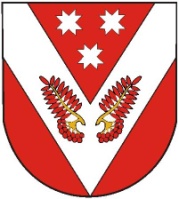 РОССИЙ ФЕДЕРАЦИЙМАРИЙ ЭЛ РЕСПУБЛИКЫСЕСОВЕТСКИЙ МУНИЦИПАЛ РАЙОНЫСО СОЛНЕЧНЫЙ ЯЛ ШОТАН ИЛЕМЫН ДЕПУТАТ-ВЛАК ПОГЫНЖОРОССИЙ ФЕДЕРАЦИЙМАРИЙ ЭЛ РЕСПУБЛИКЫСЕСОВЕТСКИЙ МУНИЦИПАЛ РАЙОНЫСО СОЛНЕЧНЫЙ ЯЛ ШОТАН ИЛЕМЫН ДЕПУТАТ-ВЛАК ПОГЫНЖОРОССИЙСКАЯ ФЕДЕРАЦИЯРЕСПУБЛИКА МАРИЙ ЭЛСОБРАНИЕ ДЕПУТАТОВ СОЛНЕЧНОГО СЕЛЬСКОГО ПОСЕЛЕНИЯ СОВЕТСКОГО МУНИЦИПАЛЬНОГО РАЙОНАРОССИЙСКАЯ ФЕДЕРАЦИЯРЕСПУБЛИКА МАРИЙ ЭЛСОБРАНИЕ ДЕПУТАТОВ СОЛНЕЧНОГО СЕЛЬСКОГО ПОСЕЛЕНИЯ СОВЕТСКОГО МУНИЦИПАЛЬНОГО РАЙОНАРОССИЙСКАЯ ФЕДЕРАЦИЯРЕСПУБЛИКА МАРИЙ ЭЛСОБРАНИЕ ДЕПУТАТОВ СОЛНЕЧНОГО СЕЛЬСКОГО ПОСЕЛЕНИЯ СОВЕТСКОГО МУНИЦИПАЛЬНОГО РАЙОНАКÿШТЫМАШКÿШТЫМАШРАСПОРЯЖЕНИЕРАСПОРЯЖЕНИЕРАСПОРЯЖЕНИЕ№ 24№ 24от «05» октября 2020 г.от «05» октября 2020 г.от «05» октября 2020 г.